Приложениек письму департамента имущественных отношений Краснодарского края.от 06.09.2018 г. № 52-39875/18-08-12Информационное сообщение«Осуществляется прием заявлений правообладателей объектов недвижимого имущества об исключении объектов из перечня объектов недвижимого имущества, указанных в подпунктах 1 и 2 пункта 1 статьи 378 Налогового кодекса Российской Федерации, в отношении которых налоговая база определяется как кадастровая стоимость»В целях досудебного урегулирования вопросов исключения объектов из перечня объектов недвижимого имущества, указанных в подпунктах 1 и 2 пункта 1 статьи 3782 Налогового кодекса Российской Федерации, в отношении которых налоговая база определяется как кадастровая стоимость (далее - Перечень), в связи с изменениями в краевом законодательстве департаментом имущественных отношений Краснодарского края (далее департамент; принимаются заявления правообладателей объектов недвижимого имущества об исключении принадлежащих им объектов недвижимо му из Перечня на 2018 год, утвержденного приказом департамента от 27 декабря 2018 года № 3008.Правообладатели объектов недвижимого имущества вправе подать заявление об исключении принадлежащих им объектов недвижимого имущества из перечня на 2018 год до 1 октября 2018 годаВ заявлении об исключении указывается номер факса заявителя и (или) адрес электронной почты.К заявлению об исключении прилагаются документы (заверенные в установленном действующим законодательством порядке копии), подтверждающие изменение использования объекта недвижимого имущества до 1 января налогового периода, в котором начал действовать Перечень.Правообладатель вправе приложить к заявлению об исключении документы ( заверенные в установленном действующим законодательством порядке копии), подтверждающие права на объект недвижимого имущества, подтверждающие изменение до 1 января налогового периода, в котором начал действовать Перечень, содержащихся в Едином государственном реестре недвижимости и документах технического учета (инвентаризации) сведений о назначении, разрешенном использовании или наименовании помещений либо изменение в указанный период вида разрешенного  использования земельного участка, на котором расположено указанное в заявлении об исключении здание.Заявления об исключении из Перечня на 2018 год могут быть направлены в департамент одним из следующих способов:почтовым отправлением либо нарочно по адресу: 350000, г. Краснодар, ул. Гимназическая, 36;      факсом: 8 (861) 267-11-75;по электронной почте е-mail: dio@krasnodar.ru;по каналам «Виртуальная приемная» на официальном сайте департамента в информационно-телекоммуникационной сети «Интернет»www.diok. krasnodar.ru.Начальник отдела кадастровой оценки департамента имущественных 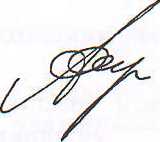 отношений Краснодарского края                                                          Л.И. Островский